SMÅSPEIDERPROGRAM VÅR 2012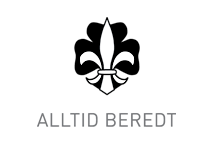 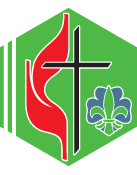 FREDRIKSTAD MS	Alle møter starter kl 18.00 og slutter kl 19.30 om ikke annet er angitt.Å være beredt vil si å stå klar til tørn, fordi en har øvd seg på forhånd. (Robert Baden-Powell)Elin er enhetsleder i år.Gi beskjed om du ikke kommer på møtetFint om dere har på dere refleksvest når vi har utemøterNår det er utemøte ved Lavoen er oppmøtet ved parkeringsplassen ved Kvernhuset ungdomsskole kl 18.00 og hentes samme sted kl 19.30Har dere epostadresse og mobilnr er det viktig at vi får det, det gjør det lettere for oss å få kontakt og gi nødvendige beskjeder.Husk å betale medlemskontigent, den dekker også forsikringer for speiderne.Speiderkorpset har også webside, se www.ms-speider.noNorges Speiderforbund har også webside: www.speiding.noRing gjerne om du har spørsmålBeate Molander 408 74 105 e-post: bmo@gyldendal.noElin Kristiansen 916 85 975 e-post: geirelin@gmail.comEspen Lie 952 06 747 e-post: espen.lie@coop.noBenny Arvesen 917 90 988 e-post: benny@lafinto.noBodil Moen 924 30 739 e-post: bodolse@online.noRemi Høyning 48992754 e-post: hoeyning@gmail.comNB! Vi tar forbehold om endringer i programmet, men lover å gi beskjed i god tid om dette skulle skje.DATOOPPMØTESTEDANVARLIGPROGRAMJanuar12.KirkenBodil/ Beate/Elin1.hjelp og knuter19.KirkenRemi/ ElinKart og knuter26.KongstenhallenBeateBade og ta svømmemerkerFebruar5. SøndagKlatresenteretEspenKlatring på søndag ca.12.00-15.309.KirkenBodil/ElinKveldsmatmøte for foreldre16.Fredrikstad stadionElinOmvisning på stadion og forballmuseetMars1.Rygge flystasjonThomas/ElinVi skal se på Seaking helikopteret8.Kirken16-18SkirvaturBeateTur på fjellet22.?29.LavoenBennyBål møteApril12.BratliparkenElinOrientering22.SmåspeiderdagenKonkurranse i speiderferdigheter26.Tomb jordbruksskoleElinVi ser på dyrMai5.Seut elvaElin/BennyVi padler på Seutelva på lørdag formiddag6.KirkenSpeiderparade10.IsegranEspen/BennyKjølberg MS kommer på besøk. Idrettesdag24.Tur til SprinkletElinTur til tårnet på Sprinklet ta m/kikkertJuni1-3TredalenElinSmåspeiderleir med kretsen7.VannsjøEspenFiske tur